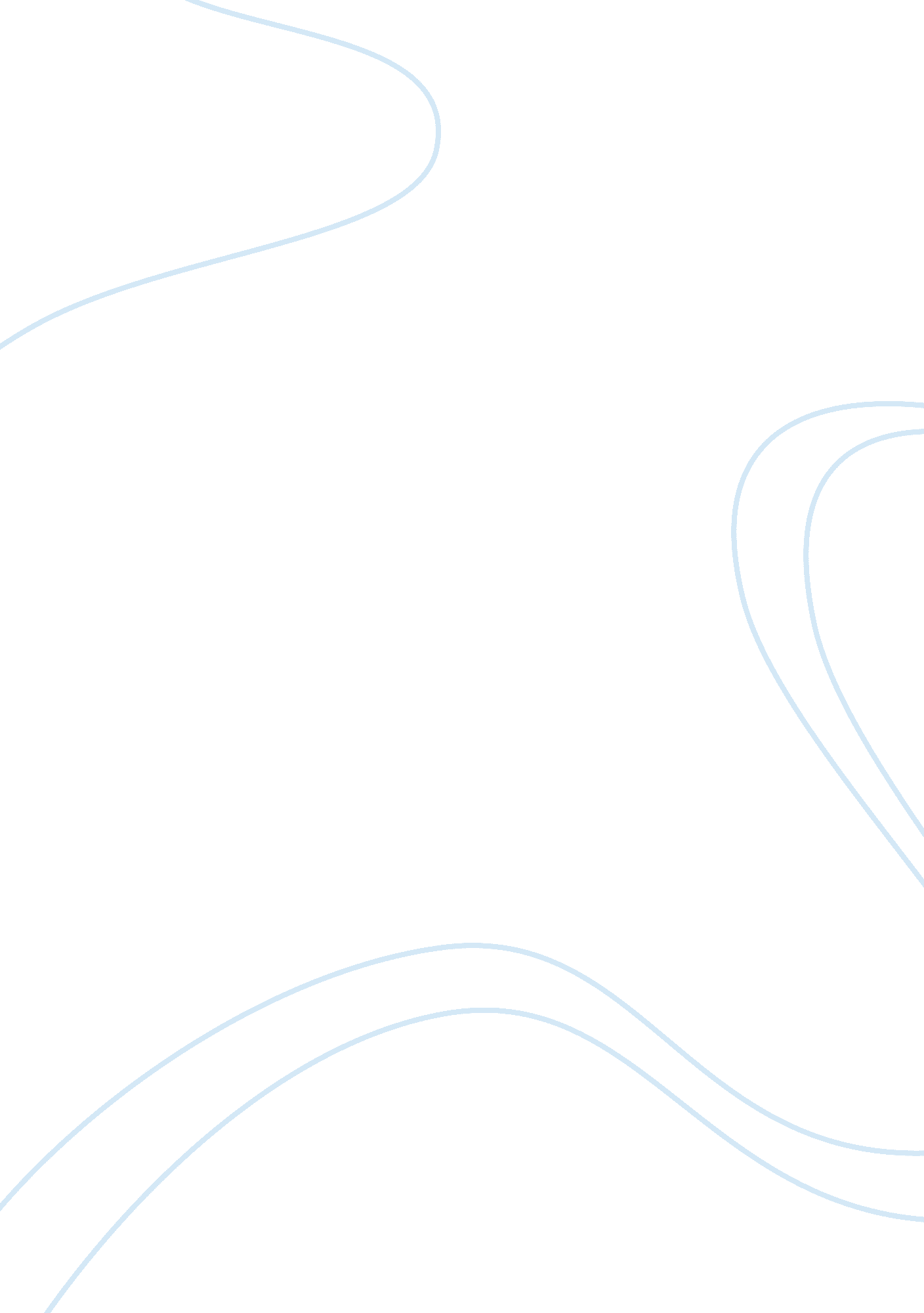 Snow white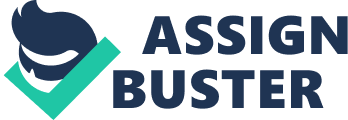 Snow White and the Seven Dwarfs Snow White and the Seven Dwarfs was released in 1937, an animated film whose plot is that of the fairy tale Snow White by Brothers Grimms. It was a first in several aspects: first cel animation, animated feature film, colour film, produced by Walt Disney. Snow White and the Seven Dwarfs clearly shows how capable and valuable the Disney organisation was through the kind of work they did. They began the production of the film in 1934 and it was complete by 1937. They laboured heavily and creatively. The character of Snow White was animated by artist Grim Natwick; he was given this job because he already had such experience. He worked continuously for two years and resulted in eighty four wonderful scenes (Watts 186). The concept artist Albert Hurter was responsible for the design of this film. Everythnig had to be approved by him prior to being used in the film. There were other artists involved as well; for instance Ferdinand Hovarth, responsible for more of the darker scenes of the film, and Gustaf Tenggren who had more of a European style to his work. The latter was more of a colour stylist and he had the responsibility of determining the kind of environment every scene was supposed to have. Besides that his artistic capabilities were put to test through designing posters and press book. Another important artist of Snow White and the Seven Dwarfs was Joe Grant, responsible for desiging the Queen’s Witch form. The Disney organisation had to make sure that the audience found the film realistic; the atmosphere, objects, backgrounds – everything was supposed to look real rather than fake. It was to look make-believe. Therefore, the team worked hard for this and put personality in every character of the film; their style of talking, walking, the way they showed their facial characteristics, and gestured and so on. Works Cited Watts, Steven. The Magic Kingdom: Walt Disney and the American Way of Life. University of Missouri Press, 2002. 